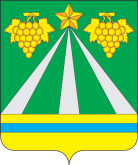 УПРАВЛЕНИЕ ПО ФИЗИЧЕСКОЙ КУЛЬТУРЕ И СПОРТУ АДМИНИСТРАЦИИ МУНИЦИПАЛЬНОГО ОБРАЗОВАНИЯ КРЫМСКИЙ РАЙОНПРИКАЗ      «8» апреля 2022 года	                                		          № 132- одгород КрымскО внесении изменений в приказ управления от 10 января 2022 года №9-од «Об утверждении календарного плана официальных физкультурных мероприятий и спортивных мероприятий муниципального образования Крымский район на 2022 год»На основании положения о краевых соревнованиях по спортивному туризму на 2022 год, положения о краевых соревнованиях по городошному спорту на 2022 год, положения о Спартакиаде пенсионеров Крымского района 2022 года, п р и к а з ы в а ю:1. Внести в пункт 1.2.2. «Спортивные мероприятия» подраздела 1.2. «Участие в физкультурных и спортивных мероприятиях» раздела 1. «Спортивные и физкультурные мероприятия среди спортсменов и различных групп населения» приложения к приказу управления по физической культуре и спорту администрации муниципального образования Крымский район от 10 января 2022 года №9-од «Об утверждении календарного плана официальных физкультурных мероприятий и спортивных мероприятий муниципального образования Крымский район на 2022 год» следующие изменения:1.1. добавить вид спорта «25. Спортивный туризм» и изложить в следующей редакции:  «                                      24. Велосипедный спорт»1.2. в виде спорта «6. Городошный спорт» добавить строки 2, 3, 4 и 5 изложить в следующей редакции:  «»2. Внести в пункт 1.1. «Спортивные и физкультурные мероприятия муниципального образования Крымский район» раздела 1. «Спортивные и физкультурные мероприятия среди спортсменов и различных групп населения» приложения к приказу управления по физической культуре и спорту администрации муниципального образования Крымский район от 10 января 2022 года №9-од «Об утверждении календарного плана официальных физкультурных мероприятий и спортивных мероприятий муниципального образования Крымский район на 2022 год» следующие изменения:2.1. добавить строкой 121 и изложить в следующей редакции:  «3.  Контроль   за  исполнением приказа оставляю за собой.Начальник  управления                                                   	   Е.В.Мартыненко№ п/пНаименование мероприятий ДатапроведенияМестопроведенияУчаствующие организацииОтветственные за проведение1.Краевые соревнования на пешеходных дистанциях памяти Николая Хнаева13.02пгт Афипский (Северский район)спортсмены МФКиС2.Краевые соревнования на пешеходных дистанциях памяти Николая Хнаева13.02пгт Афипский (Северский район)спортсмены МФКиС3.Первенство Краснодарского края на пешеходных дистанциях21-24.04пос.Планческая щель(Северский рай-он)спортсменыМФКиС4.Краевые соревнования на пешеходных дистанциях памяти мастера спорта России, заслуженного туриста Кубани А.В. Твердого21-24.04пос.Планческая щель(Северский рай-он)спортсменыМФКиС5.Краевые соревнования на пешеходных дистанциях памяти мастера спорта России, заслуженного туриста Кубани А.В. Твердого21-24.04пос.Планческая щель(Северский рай-он)спортсменыМФКиС6.Первенство Краснодарского края на пешеходных дистанциях20-23.06пос.Планческая щель(Северский рай-он)спортсменыМФКиС7.Чемпионат Краснодарского края на пешеходных дистанциях20-23.06пос.Планческая щель(Северский рай-он)спортсменыМФКиС8.Краевые соревнования на пешеходных  дистанциях «Кубок памяти Р.И. Бочаровой»23-24.06пос.Планческая щель(Северский рай-он)спортсменыМФКиС9.Первенство Краснодарского края на горных дистанциях28-30.09пос. Планческая щель(Северский рай-он)спортсменыМФКиС10.Чемпионат Краснодарского края на горных дистанциях30.09-02.10пос. Планческая щель(Северский рай-он)спортсменыМФКиС11Краевые соревнования на горных дистанциях на Кубок СТК «Вертикаль»14-16.10пос. Планческая щель(Северский рай-он)спортсменыМФКиС12Кубок Краснодарского края на пешеходных дистанциях11.12г. Славянск-на-КубаниспортсменыМФКиС13Краевые соревнования пешеходных дистанциях «Кубанская зима»11.12г. Славянск-на-КубаниспортсменыМФКиС14Первенство Краснодарского края (дисциплина «маршрут –пешеходный» 1-2 к.с., «маршрут-горный» 1-2 к.с., «маршрут- водный» 1-2 к.с., «маршрут на средствах передвижения (велосипед) 1-2 к.с. (подведение итогов))02-04.12г. КраснодарспортсменыМФКиС15Чемпионат Краснодарского края (дисциплина «маршрут –пешеходный» 1-3 к.с., «маршрут-горный» 1-3 к.с., «маршрут- водный» 1-3 к.с., «маршрут на средствах передвижения (авто, велосипед) 1-3 к.с. (подведение итогов))09-11.12г. КраснодарспортсменыМФКиС№ п/пНаименование мероприятий ДатапроведенияМестопроведенияУчаствующие организацииОтветственные за проведение2.Краевые соревнования «Меткие биты» среди юношей и девушек 15-18 лет, 11-14 лет22-24.04ст-цаЛенинградскаяспортсмены МБУ «Спортивная школа «Урожай»МФКиС3.Чемпионат Краснодарского края26-29.05ст-цаЛенинградскаяспортсмены МБУ «Спортивная школа «Урожай»МФКиС4.Кубок Краснодарского края25-28.08ст-цаЛенинградскаяспортсмены МБУ «Спортивная школа «Урожай»МФКиС5.Первенство Краснодарского края среди юношей и девушек29.09-02.10ст-цаЛенинградскаяспортсмены МБУ «Спортивная школа «Урожай»МФКиС№ п/пНаименование мероприятий ДатапроведенияМестопроведенияОтветственные за проведение121.Спартакиада пенсионеров Крымского района 2022 года16.04г.КрымскУФКиС 